Fiche reproductibleQuelles questions sont riches?Enseigner les mathématiques à l’aide d’activités riches1. Les fractionsQuelle est la moitié de 6?Quelle est la moitié de 10?Quelle est la moitié de 2?2. Les trianglesLesquelles de ses formes sont des triangles?2. Les trianglesLesquelles de ses formes sont des triangles?3.  Goûter justeVoici un goûter que Chris et Paul veulent se séparer également.  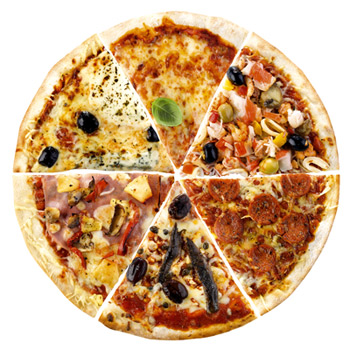 Peux-tu dire qu’est-ce que chacun recevra?Image tirée de etenavantlacuisine.e-monsite.com 4.  Bien choisirUtilise une grille de 100.  À tour de rôle, les joueurs choisissent un nombre.  S’il est divisible par 2, le joueur marque 2 points.  S’il est divisible par 3, le joueur marque 3 points et ainsi de suite.Quels sont les bons nombres à choisir?  Pourquoi?Quel est le meilleur nombre à choisir?Donne des exemples de nombres qui sont moins bons à choisir.  Explique pourquoi.4.  Bien choisirUtilise une grille de 100.  À tour de rôle, les joueurs choisissent un nombre.  S’il est divisible par 2, le joueur marque 2 points.  S’il est divisible par 3, le joueur marque 3 points et ainsi de suite.Quels sont les bons nombres à choisir?  Pourquoi?Quel est le meilleur nombre à choisir?Donne des exemples de nombres qui sont moins bons à choisir.  Explique pourquoi.5.  La soustractionTrouve les différences.                      654             780             323                   - 132           - 444           - 178                999              454                611              - 132             - 78              - 451                      329               792             866                   - 243            -  502           - 144         167            850          314        - 19          - 650        - 1326.  Facile ou difficile?Voici un groupe de soustraction :                      654             780             323                   - 132           - 444           - 178                999              454                611              - 132             - 78              - 451                      329               792             866                   - 243            -  502           - 144         167            850          314        - 19          - 650        - 132Détermine la question la plus facile, la question la plus difficile et trois questions qui sont ni faciles ni difficiles.  Fais ces 5 questions.  Explique pourquoi tu les as choisies.6.  Facile ou difficile?Voici un groupe de soustraction :                      654             780             323                   - 132           - 444           - 178                999              454                611              - 132             - 78              - 451                      329               792             866                   - 243            -  502           - 144         167            850          314        - 19          - 650        - 132Détermine la question la plus facile, la question la plus difficile et trois questions qui sont ni faciles ni difficiles.  Fais ces 5 questions.  Explique pourquoi tu les as choisies.7.  Faire des bâtonsPaul  et Marie ont fait beaucoup de bâtons composés de blocs Unifix.  Paul a fait les siens de 2 cubes bleus de long.  Marie a fait les siens de 3 cubes rouges de long.les bâtons de Paul :les bâtons de Marie : Paul a enchaîné plusieurs de ses bâtons et Marie a fait de même.  Est-il possible que leurs chaines soient de même longueur (sans séparer les bâtons)?  Combien de bâtons  bleus et combien de bâtons rouges sont nécessaires pour obtenir une chaîne de même longueur?  Est-il possible que les chaînes de d’autres longueurs soient congruentes?8.  Trier des dominosVoici quelques dominos choisis au hasard :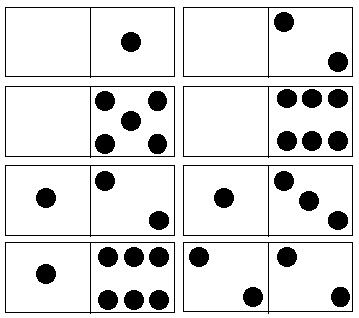 Trier les dominos en deux groupes, ceux dont la somme de points est pairs et ceux dont la sommes de points est impaires.  Y a-t-il des dominos qui restent? Pourquoi?Trier les dominos deux par deux.  La somme despoints doit être de 5.  Y a-t-il des dominos qui restent?Y a-t-il une façon différente de les mettre en paires ayant une somme de 5?Y a-t-il des dominos qui restent?  Explique.9. Les 7 cure-dents2 personnesMatériel : cure-dents, ou pailles ou bâtons de popsicle de même longueurExplore tous les types de triangles que tu peux faire avec 7 cure-dents de même longueur.10.  Les presque-doubleAdditionne ces presque-double :20 + 2155 + 5648 + 50 ……11.  Le jeu de 100Cette activité se fait à 2 personnes.  Matériel : 10 cartes numérotées de 0 à 9Objectif : Former le nombre le plus proche de 100Mélanger les cartes.  Placer-les face vers le bas.Les joueurs pigent une carte.  Ils doivent décider si la carte représente les unités ou les dizaines. Les joueurs pigent une deuxième carte.  Cette carte représente le chiffre qui manque dans le nombre.  Le joueur le plus proche de 100 marque un point.  Remettre les cartes dans le paquet, mélanger et répéter.  Quelle stratégie te permet de gagner?12. Les carrésPlacer les trois premiers points d’un carré dans le plan cartésien.  Trouve le 4ème point qui complète le carré : (2, 2)    (4, 2)     (2, 4)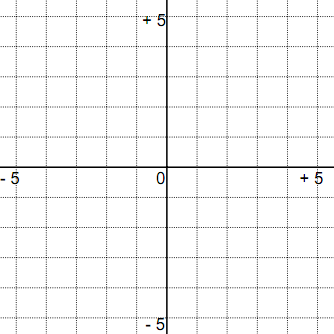 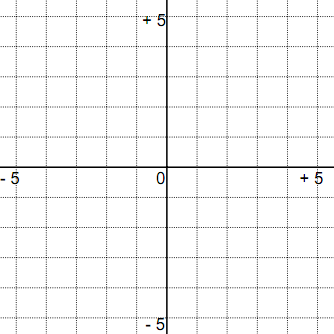 (5, 10)   (9, 10)   (9, 6)(4, 5)     (3, 6)     (2, 5)(5, 5)     (4, 8)     (7, 9)…..13.  Les quadrilatères faits de corde4 personnesUne corde attachéeLes 4 personnes tiennent la corde dans leur main.Faire un quadrilatère qui a un axe de symétrieFaire un quadrilatère qui a deux axes de symétrieFaire un quadrilatère qui a 3 axes de symétrieFaire un quadrilatère qui a 4 axes de symétrieQuel quadrilatère n’avez-vous pas fait?14.  La symétrieDessine les axes de symétrie des quadrilatères suivants :etc.15.  L’additionTrouve les sommes :5 + 43 + 92 + 53 + 316.  U2 personnesMatériel : une grille de 50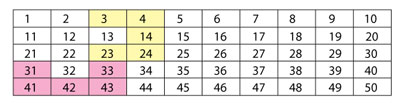 À tour de rôle, les joueurs colorent 5 carrés en forme de U.  Les joueurs font la somme des 5 nombres.  On répète jusqu’à ce qu’il ne soit plus possible de faire des U.  Le gagnant est celui qui a le total le plus élevé.17.  PartageonsFaire les divisions suivantes :45 ÷ 548 ÷ 628 ÷ 763 ÷ 955 ÷ 1118.  La valeur de positionLequel des deux nombres est le plus grand?78 ou 87?92 ou 91?99 ou 101?54 ou 64 ?19.  Au carré2 personnesMatériel : papier à points, crayons de couleur différente (1 par personne)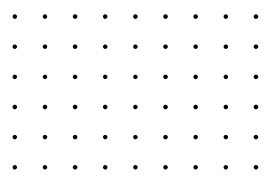 À tour de rôle, les joueurs marquent un point de sa couleur.  Le gagnant est celui qui réussit le premier à faire un carré avec 4 de ses points.  Les carrés peuvent avoir n’importe quelle grandeur et orientation.20.  Les multiplesListe les nombres de 1 à 30 qui :sont dans la table de multiplication de 2sont dans la table de multiplication de 6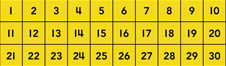 